ARDAHAN ÜNİVERSİTESİ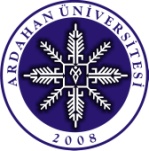 LİSANSÜSTÜ EĞİTİM ENSTİTÜSÜÖZEL ÖĞRENCİLİK İSTEK DİLEKÇESİ						                                    	…. / …. / 20ARDAHAN ÜNİVERSİTESİLİSANSÜSTÜ EĞİTİM ENSTİTÜSÜ MÜDÜRLÜĞÜ’NEEnstitünüz …………………………………………………………………………….. Anabilim-Bilim Dalında Özel Öğrenci Statüsünde yüksek lisans  dersi almak istiyorum.Gereğini arz ederim.  	Ekler: 	Mezuniyet Belgesi Transkript Ales Belgesi.Nüfus Cüzdan Sureti.2 Fotoğraf									Adı ve SoyadıAdres : ……………………..	……………………..	……………………..Tlf : 	……………………..	……………………..@mail	……………………..